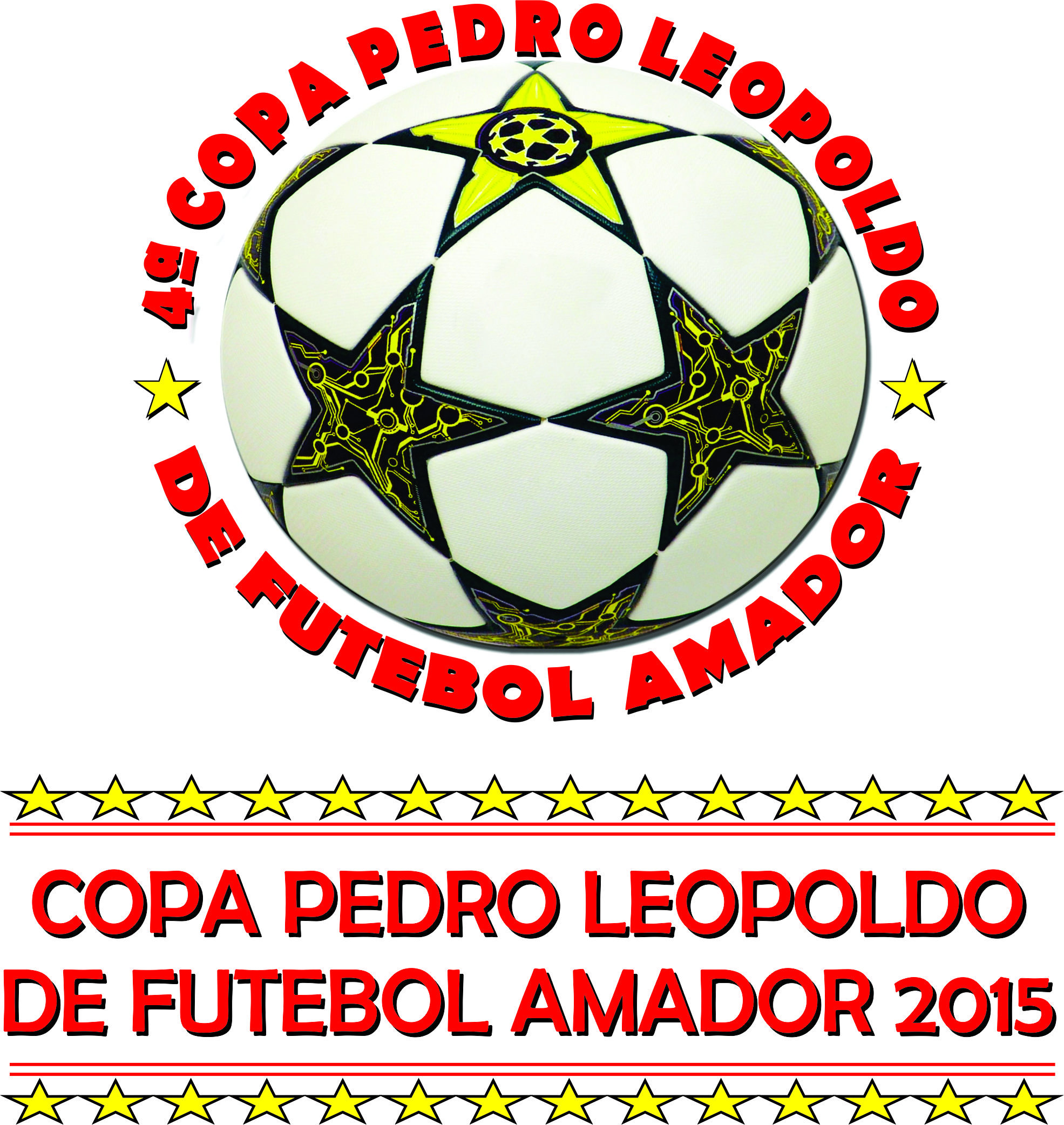 CONFIRA OS JOGOS DA 6ª RODADA DA 4ª COPA PL DE FUTEBOL AMADOR 2015.APOIO:PREFEITURA MUNICIPAL DE PEDRO LEOPOLDOSECRETARIA DE CULTURA E ESPORTES DE PEDRO LEOPOLODO.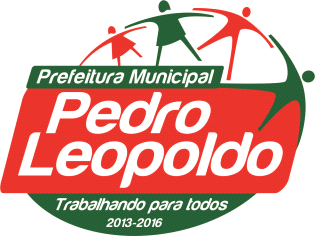 DIVULGAÇÃO: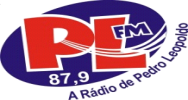 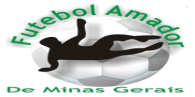 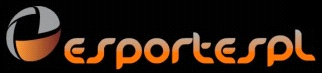 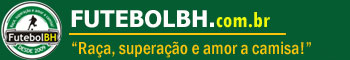 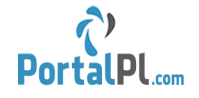 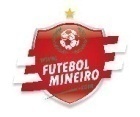 6ª RODADA – DIA 25 E 26.04.2015 – SÁBADO/DOMINGO – 3ª FASE ELIMINATÓRIA - JOGOS DE IDA.6ª RODADA – DIA 25 E 26.04.2015 – SÁBADO/DOMINGO – 3ª FASE ELIMINATÓRIA - JOGOS DE IDA.6ª RODADA – DIA 25 E 26.04.2015 – SÁBADO/DOMINGO – 3ª FASE ELIMINATÓRIA - JOGOS DE IDA.6ª RODADA – DIA 25 E 26.04.2015 – SÁBADO/DOMINGO – 3ª FASE ELIMINATÓRIA - JOGOS DE IDA.6ª RODADA – DIA 25 E 26.04.2015 – SÁBADO/DOMINGO – 3ª FASE ELIMINATÓRIA - JOGOS DE IDA.6ª RODADA – DIA 25 E 26.04.2015 – SÁBADO/DOMINGO – 3ª FASE ELIMINATÓRIA - JOGOS DE IDA.NºDIAJOGOLOCALESTADIOHORÁRIO4725/04OBJETIVA LUANO F. C.  X  REAL MATISMO F. C. TEOTÔNIO BATISTA DE FREITAS        LUANO15:15 HS4825/04      M. D. V  F. C.  X  ESTRELADO F. C.TEOTÔNIO BATISTA DE FREITAS  LUANO13:15 HS49 26/04       RED BULL F. C.  X   AJAX MINAS F. C.                    TAPERA     TROPICAL 10:30 HS5026/04SERRA VERDE F. C.  X  SAMBA GOL F. C.SANTO ANTÔNIO DA BARRA     FAZENDA09:00 HS